ВВЕДЕНИЕМодуль загрузки (импорта) отчетности в ПК «Свод-СМАРТ» предназначен для передачи сформированной отчетности из ПК «1С: БГУ» в ПК «Свод-СМАРТ» по каналам связи в безфайловом режиме. Модуль разработан для 1С: Предприятие 8.3 Бухгалтерия государственного учреждения редакции 1.0.Модуль загрузки (импорта) отчетности в ПК «Свод-СМАРТ» –  представляет собой внешнюю обработку для конфигурации Бухгалтерия государственного учреждения «1С: БГУ» в виде файла с расширением epf: «report1.0(ver 1.001).epf».Условные обозначенияВ документе используются следующие условные обозначения:Перечень сокращенийВ документе используются следующие сокращения:БГУ 1.0– конфигурация Бухгалтерия государственного учреждения, редакция 1.0.Модуль – модуль загрузки (импорта) отчетности в ПК «Свод-СМАРТ».1 Установка и использование модуля в конфигурации БГУ 1.01.1 Подключение модуляКонфигурация «Бухгалтерия государственного учреждения», редакция 1.0, содержит средства подключения произвольных дополнительных отчетов, печатных форм и обработок к базе данных. Подключение при этом происходит без изменения структуры конфигурации в пользовательском режиме.Для подключения дополнительной внешней обработки модуля необходимо выполнить следующие действия:Скачать файл установки модуля по ссылке: http://www.keysystems.ru/Updates/UpdateList.aspx?id={78D72D7A-9C3B-455A-990E-754A1265DBA2}Скопировать файл внешней обработки report1.0(ver 1.001).epf на компьютер, на который установлена программа 1С:Предприятие с конфигурацией БГУ1.0.Запустить программу 1С:Предприятие.В главном окне 1С:Предприятие.на панели инструментов выбрать пункт меню:СЕРВИС=>Дополнительные отчеты и обработки=>Дополнительные внешние обработки (Рисунок 1).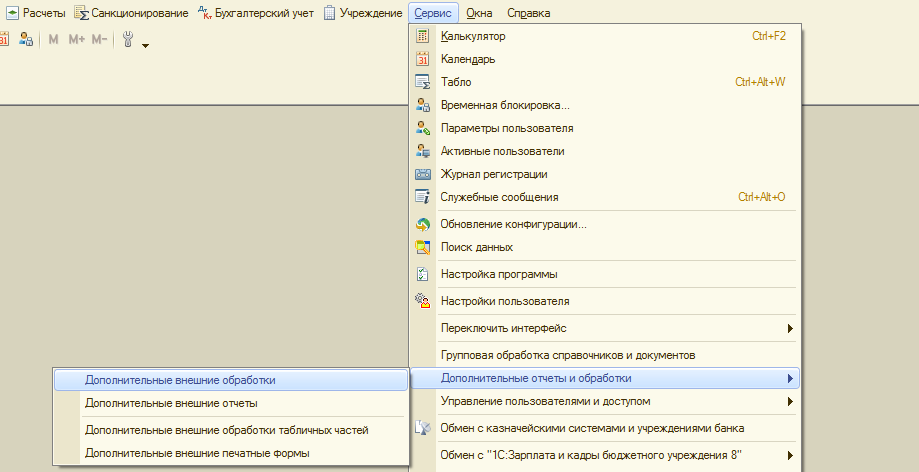 Рисунок  Дополнительные внешние обработки.После выполнения указанных действий откроется окно добавления дополнительной внешней обработки следующего вида (Рисунок 2):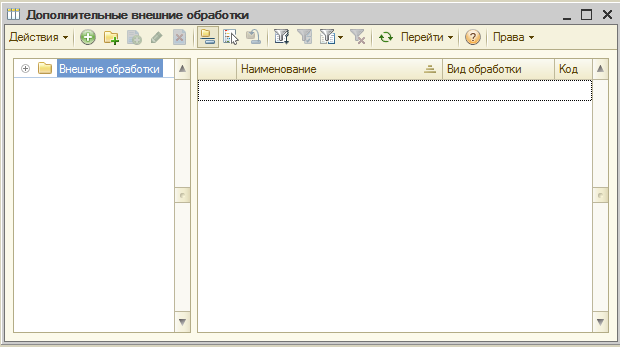 Рисунок  Окно добавления дополнительной внешней обработки.В появившемся окне «Дополнительные внешние обработки» нажмите на кнопку  [Добавить (Ins)].  На экране появится окно «Регистрация внешней обработки» (Рисунок 3).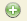 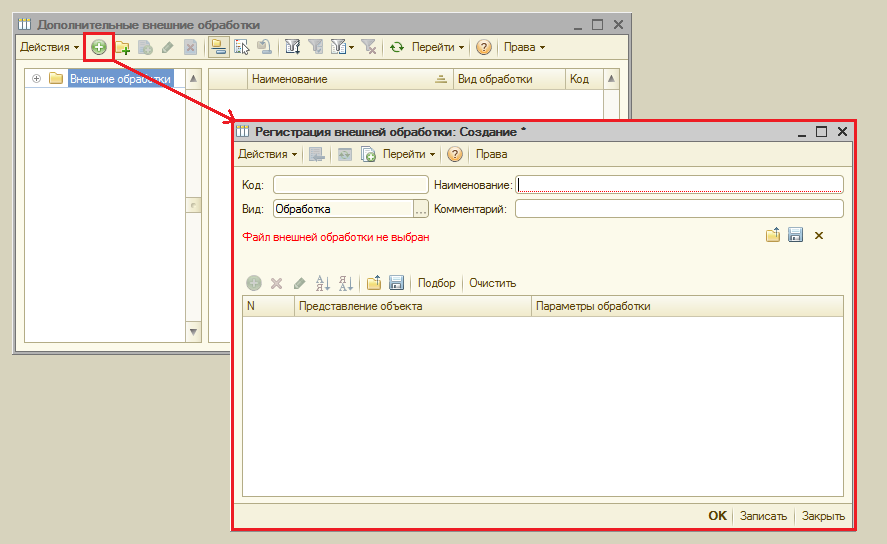 Рисунок  Регистрация внешней обработки.В окне «Регистрация внешней обработки» нажмите на кнопку  [Заменить файл внешней обработки]. Откроется типовое диалоговое окно выбора файла (Рисунок 4). Следует выбрать сохраненный в 1 пункте файл и нажать [Открыть]. После выбора файла все необходимые поля в форме регистрации будут заполнены автоматически.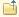 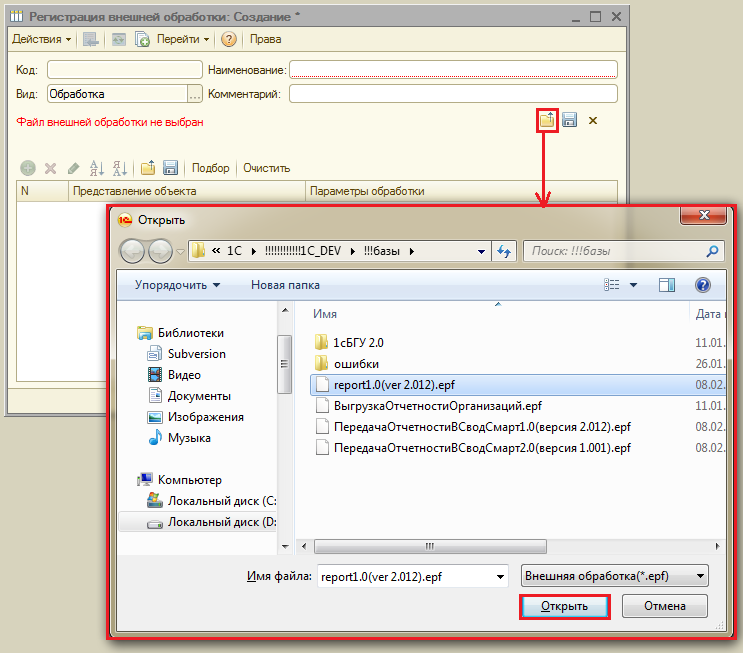 Рисунок  Добавление внешней обработки.Для завершения подключения дополнительной внешней обработки модуля необходимо нажать на кнопку [Записать] или [ОК] (Рисунок 5).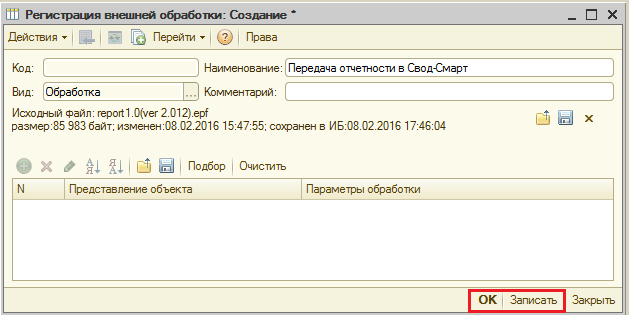 Рисунок  Сохранение внешней обработки.Дополнительная обработка успешно установлена. Модуль появится в справочнике «Дополнительные внешние обработки» (Рисунок 6).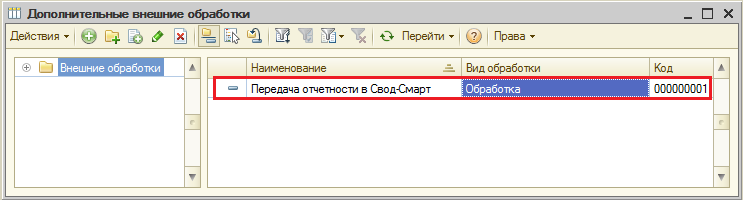 		Рисунок  Справочник «Дополнительные внешние обработки».После установки обработку можно запускать из справочника «Дополнительные внешние обработки».1.2 Начало работыДля начала работы с модулем пользователю необходимо:Открыть список внешних обработок. Для этого в главном окне ПК «1С: БГУ» на панели инструментов необходимо выбрать пункт меню:СЕРВИС=>Дополнительные отчеты и обработки=>Дополнительные внешние обработкиВ окне «Дополнительные внешние обработки» дважды щелкнуть  левой кнопкой мыши на добавленную обработку «Передача отчетности в Свод-СМАРТ».На Рисунке 7 представлена Главная страница окна модуля: 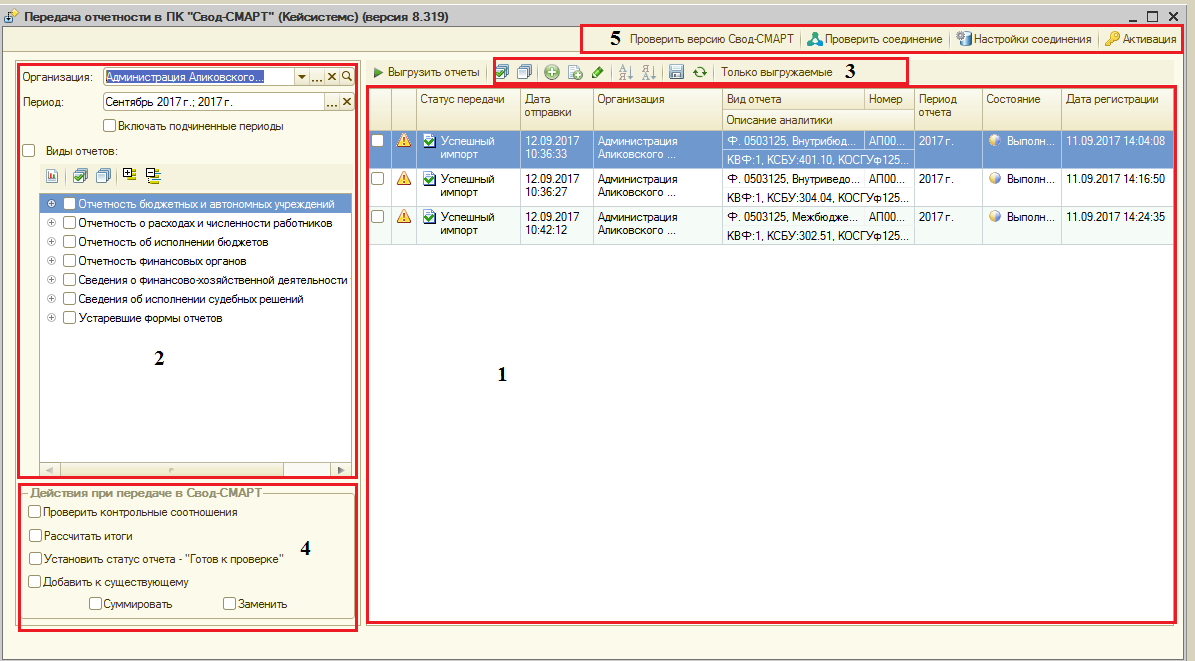 Рисунок  Главная страница окна модуля.Пояснения к рисунку: Таблица с отчетами регламентированной бухгалтерской отчетности.Двойной клик по выбранному отчету открывает отчет для просмотра и редактирования.Область настройки отбора отчетов в таблице (1) по периоду, учреждению и виду отчета необходимых отчетов для передачи в ПК «Свод-СМАРТ».Командная панель таблицы (1):                [Отметить все] - Отметить все отчеты для передачи.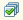                 [Снять все] - Снять все отметки с отчетов.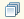                             [Добавить] - Создание нового элемента (отчета).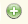                 [Добавить копированием (F9)] - Добавление нового элемента копированием текущего. При выборе данной опции будет создана новая отчетная форма путем копирования отчета, строка которого в общем списке была выделена курсором.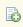   [Изменить текущий элемент (F2)] - Изменить (или открыть) текущий элемент. Открывает выбранную отчётную форму.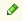                             [Выбор периода] - Настройка периода для отбора отчетов в таблице (1), созданных (зарегистрированных) в указанный интервал времени.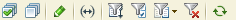  [Сохранить в файле] - Список отчетов сохранить в файл. Данная опция позволяет выгрузить отчетные формы во внутреннем формате ПК «Свод-СМАРТ».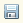 	    [Обновить текущий список (Ctrl+Shift+R)] - Обновить список отчетов в таблице (1).Группа настроек «Действия при передачи в Свод-СМАРТ». Настройка дополнительных проверок отчета на стороне ПК «Свод-СМАРТ»:Проверить контрольные соотношения – проверка внутридокументных контрольных соотношений ПК «Свод-СМАРТ» переданного отчета.Рассчитать итоги – расчет итогов ПК «Свод-СМАРТ» переданного отчета.Установить статус отчета - «Готов к проверке» – отчету, переданному в ПК «Свод-СМАРТ»,  устанавливается статус «Готов к проверке».Командная панель настроек соединения с сервисом «Свод-СМАРТ» и Активации модуля загрузки отчетности.1.2.1 Настройки соединенияВ разделе Настройки соединения указываются настройки подключения к сервису веб-клиента ПК «Свод-СМАРТ» и параметры передачи данных. В области «Настройки соединения» (1) (Рисунок 8) прописываются настройки для подключения к сервису веб-клиента ПК «Свод-СМАРТ»:«Путь к хранилищу» - общедоступный каталог для сохранения протоколов и статусов отправки документов.«Адрес Свод-СМАРТ» - адрес веб-клиента или сервера приложений ПК «Свод-СМАРТ».«Пользователь» и «Пароль» - логин и пароль зарегистрированного в ПК «Свод-СМАРТ» пользователя.«Сертификат» - в случае, если используется защищённое соединение, необходимо указать сертификат.Настройки «Сервер» и «База данных» указываются, если соответствующие настройки не указаны на ПК «Свод-СМАРТ».«Сервер» - сервер СУБД ПК «Свод – СМАРТ».«База данных» - база данных на сервере ПК «Свод – СМАРТ».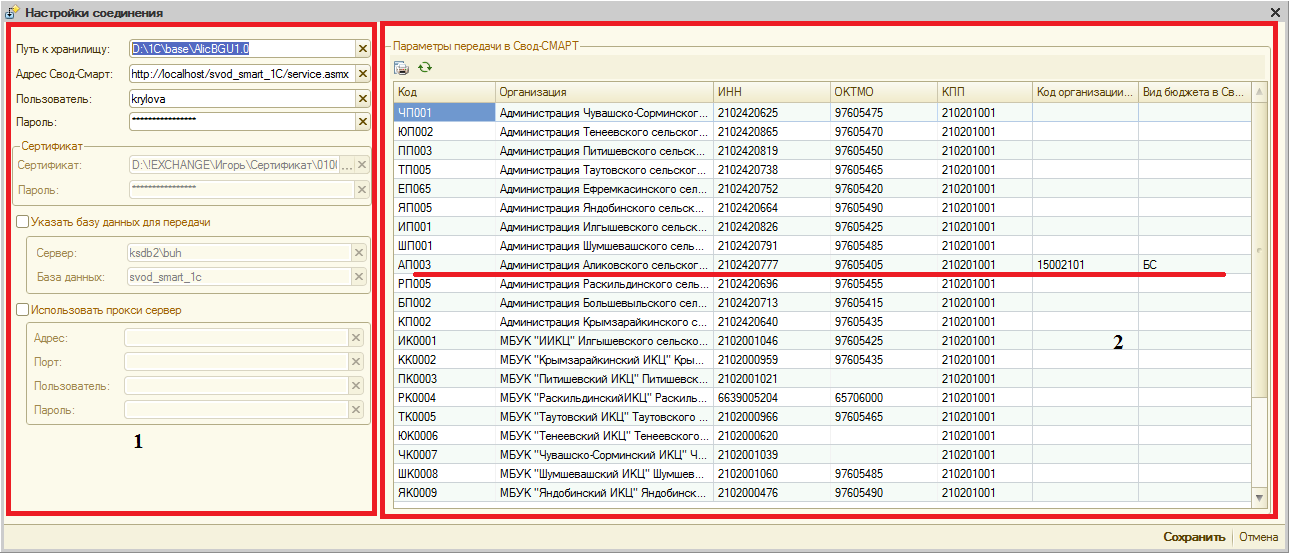 Рисунок  Окно настроек соединения.Путь к хранилищуДанное «хранилище» предназначено для хранения различных данных (например, статусов отправки) вне информационной базы ПК «1С:БГУ» для сохранности структуры конфигурации и доступа любого пользователя модуля к протоколам передачи отчетов, статусам и общим настройкам соединения. Файловый вариант.Желательно указать путь к каталогу внутри папки хранения файловой базы: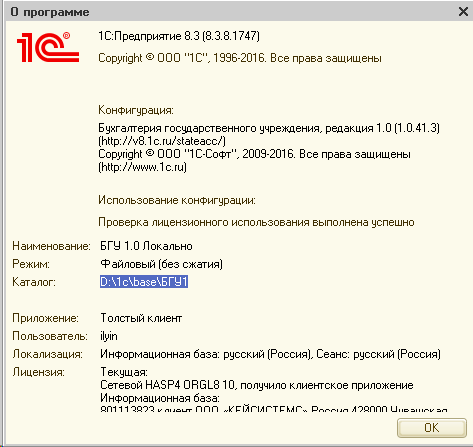 В данном случае можно указать каталог D:\1c\base\БГУ1\Хранилище.Клиент-серверный вариант.Необходимо создать общедоступную сетевую папку с полными правами на запись и чтение для всех пользователей и указать его в поле «Путь к хранилищу». Например, \\192.168.0.1\exchange\Хранилище.В области «Параметры передачи в Свод-СМАРТ» (2) (Рисунок 8) указывается код организации (код бюджета получателя) и вид бюджета в ПК «Свод-СМАРТ», в соответствии с которыми определяется, в какой именно узел дерева организаций и бюджетов в ПК «Свод-СМАРТ» будет передан отчет из ПК «1С:БГУ».Перед передачей необходимо убедиться:Заполнены ли ИНН и ОКТМО организации в ПК «1С:БГУ 1.0» и в ПК «Свод-СМАРТ»;Совпадают ли ИНН и ОКТМО организации в ПК «1С:БГУ 1.0» и в ПК «Свод-СМАРТ». ИНН и ОКТМО соответствующей организации в ПК «Свод-СМАРТ» можно посмотреть в  режиме Работа с отчетностью. Для этого необходимо встать на необходимый узел и по кнопке  [Реквизиты узла] откроется протокол, в котором указаны параметры и значения выбранной организации (Рисунок 9). 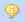 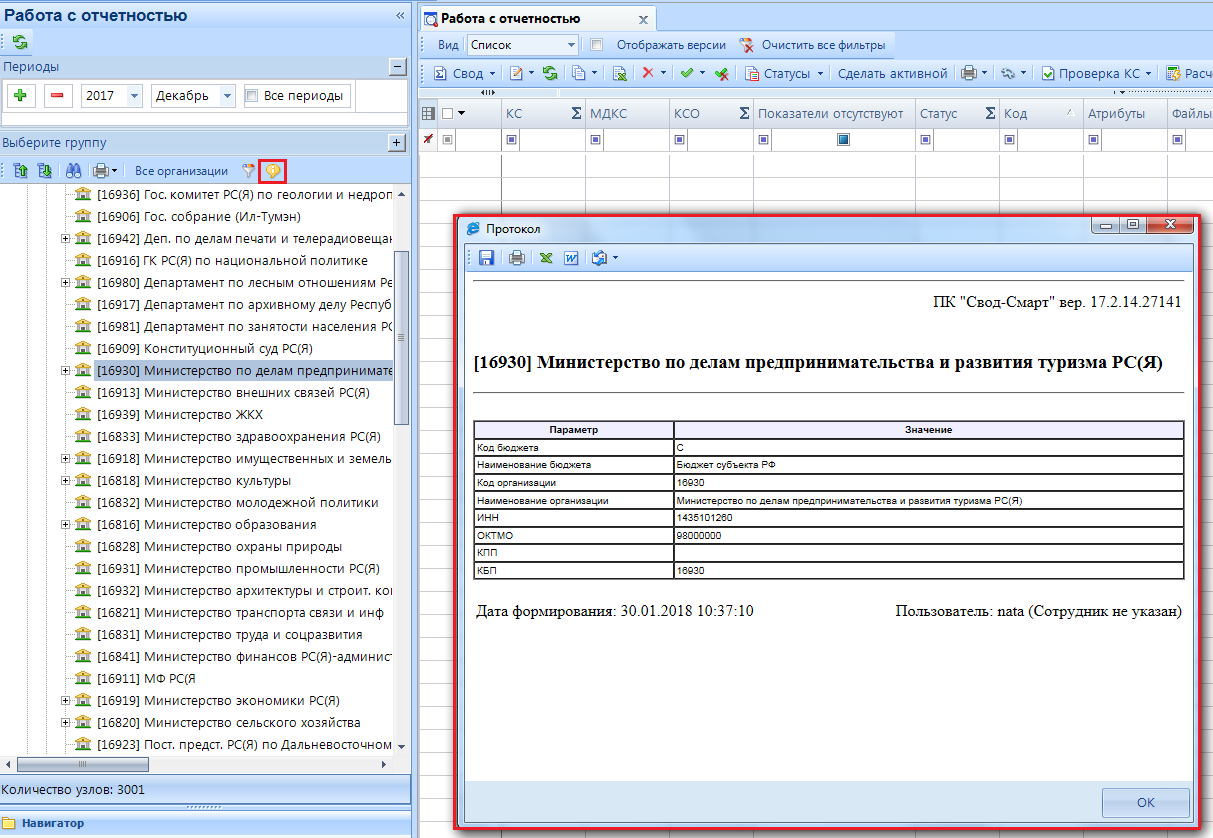 Рисунок  Работа с отчетностью в ПК «Свод-СМАРТ»Для проверки соединения с сервисом веб-клиента ПК «Свод-СМАРТ» следует нажать кнопку [Проверить соединение].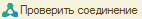 Если соединение установлено успешно, то на экране появится следующее сообщение: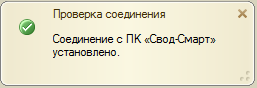 Если соединение не установлено, то на экране появится соответствующее сообщение: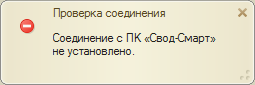 и в окне служебных сообщений появится текст ошибки.1.2.2 Активация модуляПеред началом передачи отчетности из ПК «1С:БГУ» в ПК «Свод-СМАРТ» необходимо активировать модуль.Первоначально необходимо получить лицензионные ключи для организаций, отчетность которых планируется передавать в ПК «Свод-СМАРТ». Для этого следует обратиться в компанию «Кейсистемс»:Почтовый ящик: info@keysystems.ruWeb-страница: http://www.keysystems.ruТелефон: (8352) 323-323.После получения ключа  необходимо его активировать. Для этого в правом верхнем углу модуля следует воспользоваться кнопкой  [Активация] (Рисунок 11). 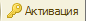 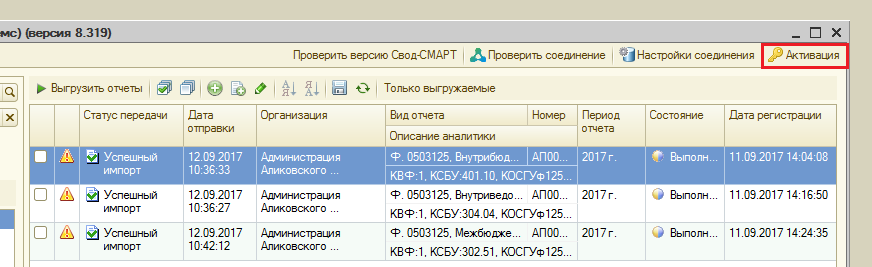 Рисунок  Кнопка активации.В открывшемся окне «Активировать лицензию» (Рисунок 12) необходимо ввести полученный активационный ключ в соответствующее поле и нажать кнопку  [Активировать лицензию].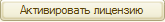 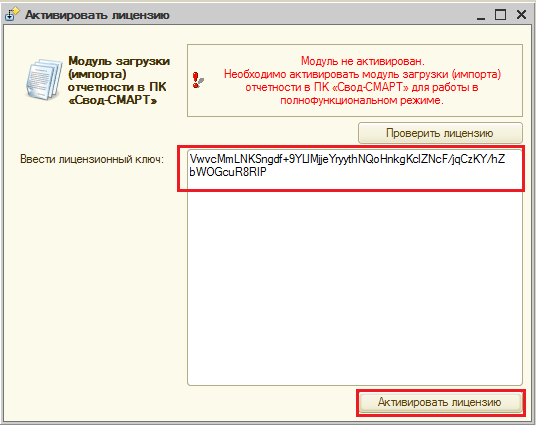 Рисунок  Окно активации.При успешной активации на экране появится диалоговое окно с параметрами лицензии (Рисунок 13).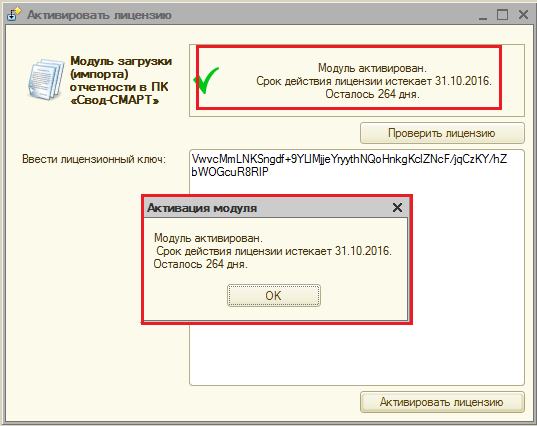 Рисунок  Успешная активация.Проверить все текущие лицензии можно, нажав на кнопку  [Проверить лицензию] в окне активации (Рисунок 14).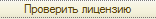 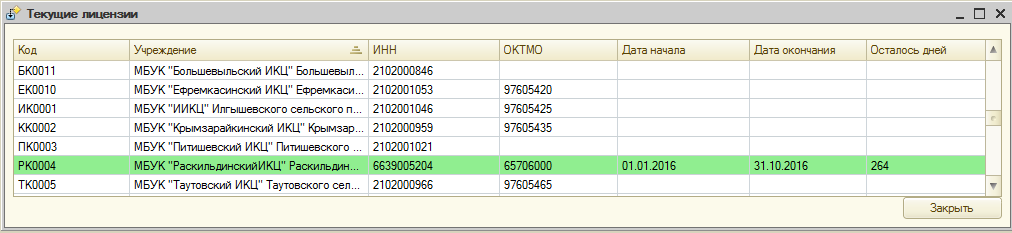 Рисунок  Текущие лицензии.1.3 Передача отчетности в ПК «Свод-СМАРТ»После того как все параметры будут заполнены и все необходимые ключи зарегистрированы, можно приступить к передаче отчетности.Для передачи отчетности в списке отчетов следует отметить галочкой необходимые отчеты и нажать [Выгрузить отчеты] (Рисунок 15).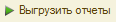 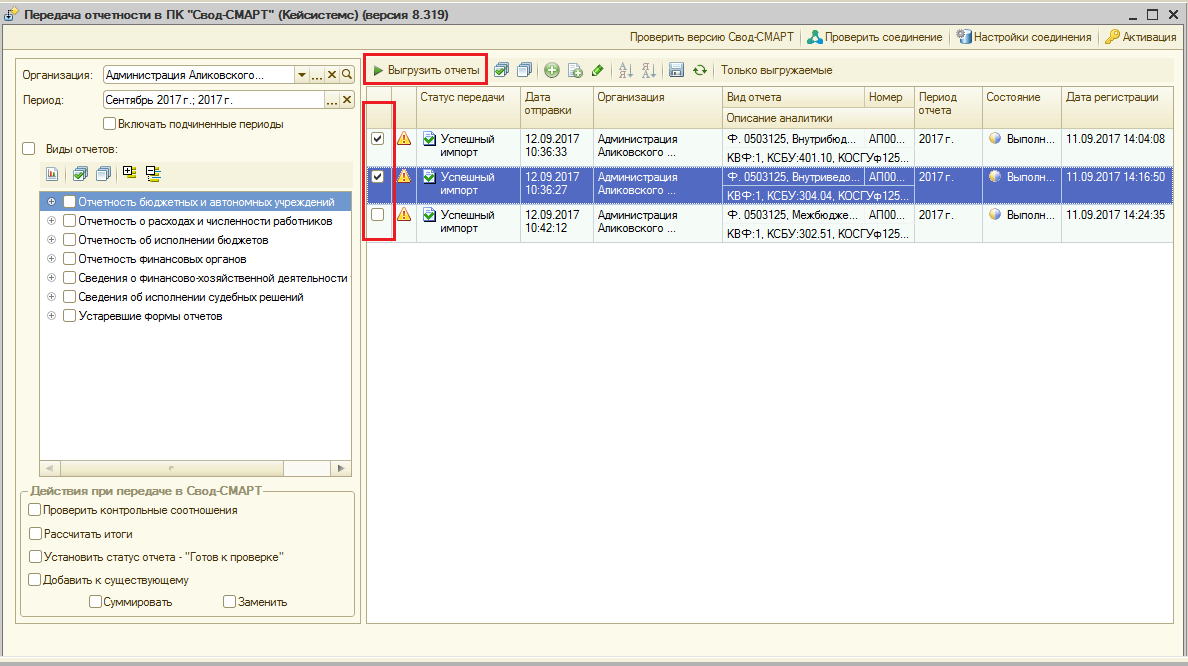 Рисунок  Передача отчетности.В нижней части модуля появится строка состояния передачи отчетности (Рисунок 16).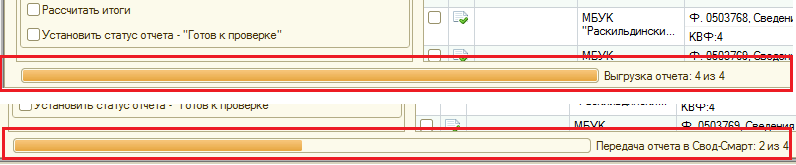 Рисунок  Строка состояния.При успешной передаче отчетности в ПК «Свод-СМАРТ» в списке отчетности появится соответствующий статус (Рисунок 17).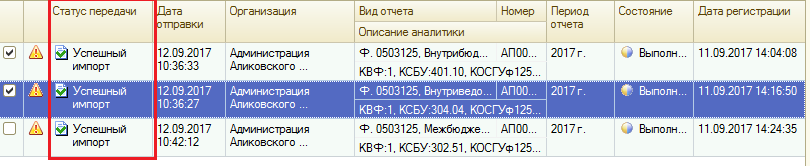 Рисунок  Статусы передачи отчетности.После загрузки и обработки отчета ПК «Свод-СМАРТ» автоматически передает в ПК «1С: БГУ» Протокол передачи отчета для отображения пользователю (Рисунок 18 и Рисунок 19). 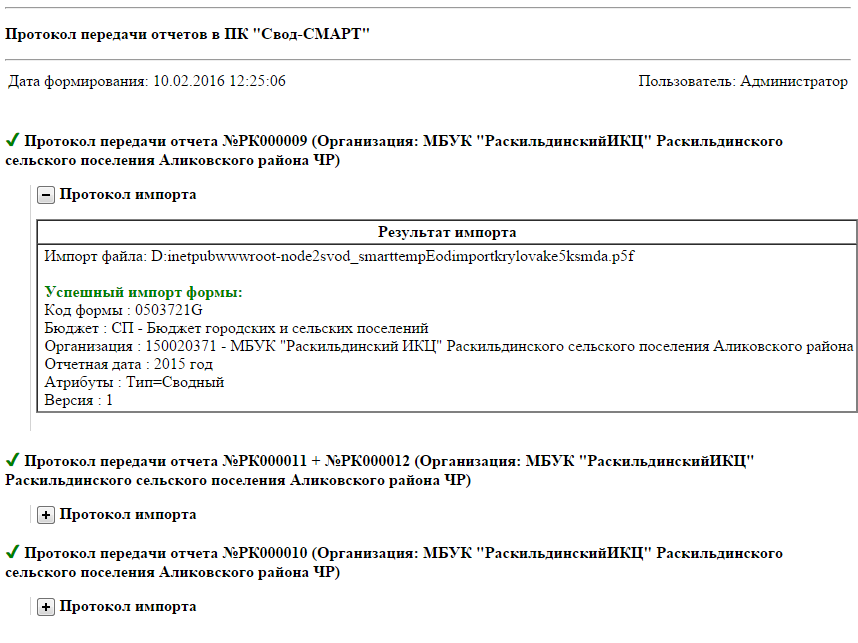 Рисунок  Протокол передачи нескольких отчетов.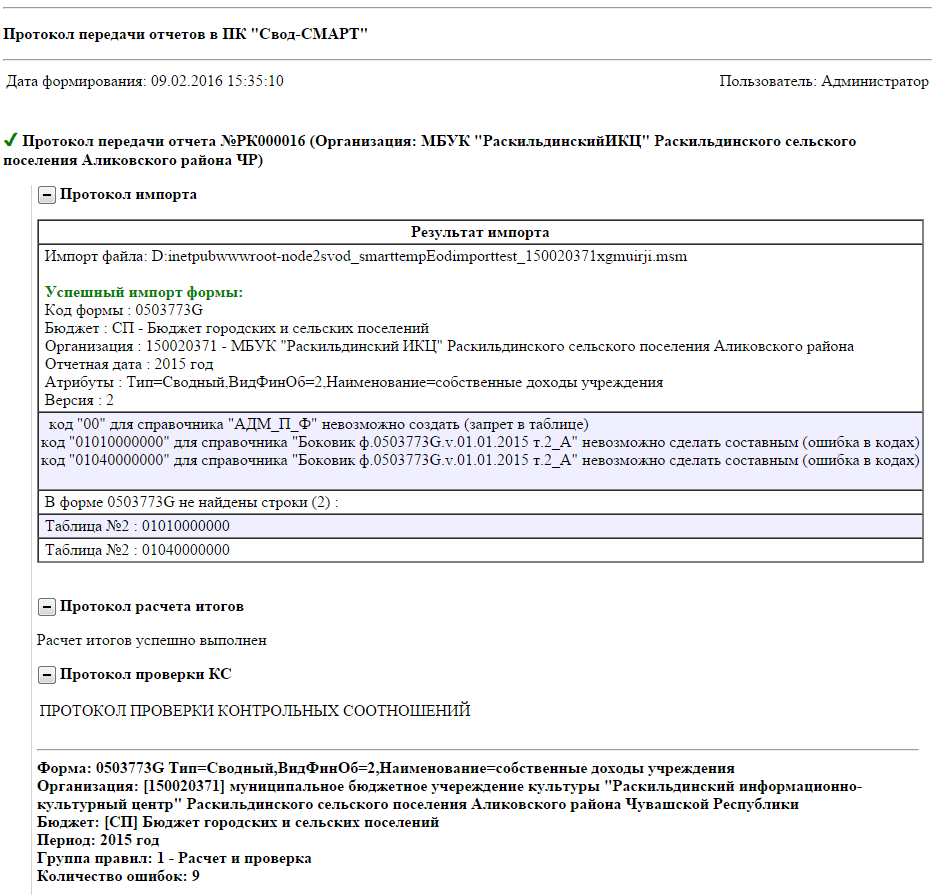 Рисунок  Протокол с расчетом итогов и проверки КС.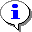 УведомлениеВажные сведения о влиянии текущих действий пользователя на выполнение других функций модуля.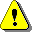 ПредупреждениеВажные сведения о возможных негативных последствиях действий пользователя.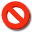 ПредостережениеКритически важные сведения, пренебрежение которыми может привести к ошибкам.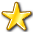 ЗамечаниеПолезные дополнительные сведения, советы, общеизвестные факты и выводы.[Активация][Активация]Функциональные экранные кнопки.СПРАВКА => О ПРОГРАММЕСПРАВКА => О ПРОГРАММЕНавигация по пунктам меню и режимам.Таб. 1Рисунок 1Таб. 1Рисунок 1Ссылки на структурные элементы, рисунки, таблицы текущего документа.Необходимо выбирать файл модуля, соответствующий установленной редакции конфигурации программы ПК «1С: БГУ».После обновления конфигурации обработка не удаляется, так как она входит в состав информационной базы, а не конфигурации программы 1С:Предприятие БГУ 1.0.В случае использования прокси-сервера при подключении к сети Интернет, необходимо установить флажок [Использовать прокси-сервер] и указать параметры подключения через прокси-сервер.